ФОТООТЧЕТо мероприятиях проведенных в МБДОУ-детский сад №532 на Всемирный день гражданской обороны.Задачи:Разъяснить правила поведения, которые воспитанники должны выполнять неукоснительно, так как от этого зависит их здоровье и безопасность.Формировать знания и представления воспитанников о правилах пожарной безопасности. Воспитывать в детях чувство ответственности, довести до сознания детей, к чему может привести нарушение правил. Приобщать родителей воспитанников к проведению совместных мероприятий, направленных на формирование у детей основ безопасности жизнедеятельности.Результаты по итогам проведенных мероприятий следующие:Дети получили и усвоили знания о правилах  о правилах поведения во время пожара и при других чрезвычайных ситуациях, о поведении дома и на улице, научились применять полученные знания в играх, инсценировках, в повседневной жизни.Активно распространялись знания о правилах поведения при возникновении террористической угрозы.Воспитанники научились регулировать своё поведение в соответствии с различными чрезвычайными ситуациями.МероприятиеБеседы с детьми на темы«Юный пожарник», «Научу я братца!», «01- звони скорей!», «Знаете ли вы правила пожарнойбезопасности?»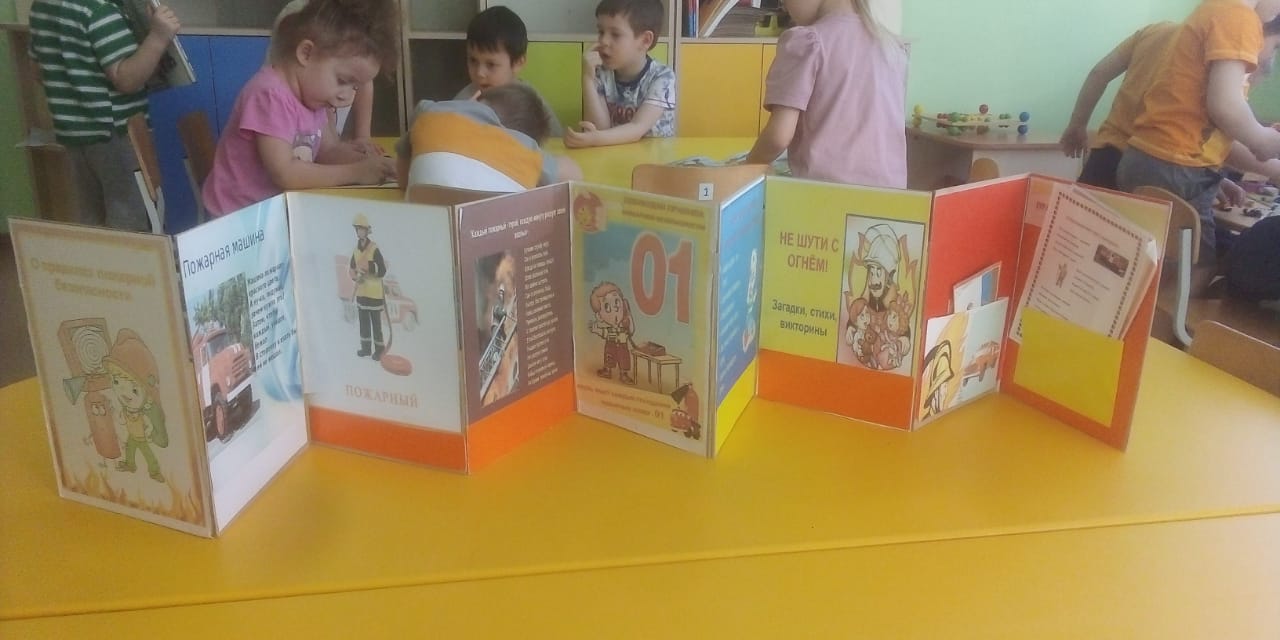 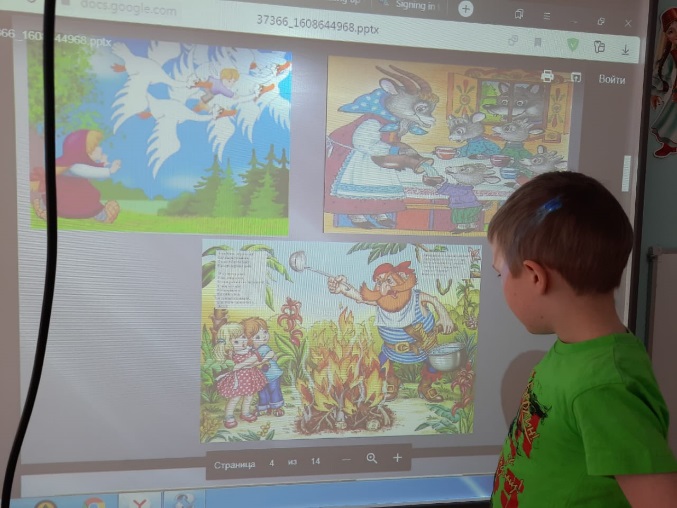 Оформление выставки детскихрисунков по темам: «Огонь друг или враг?»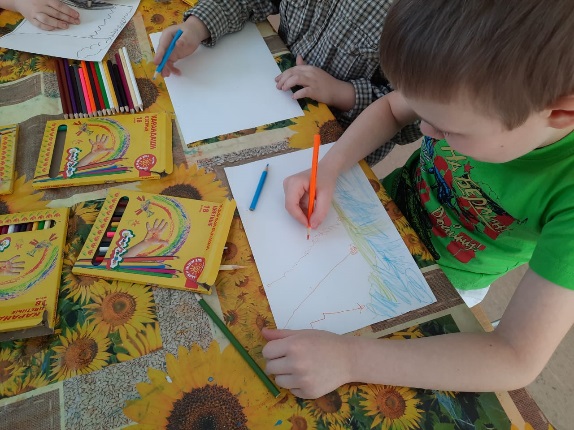 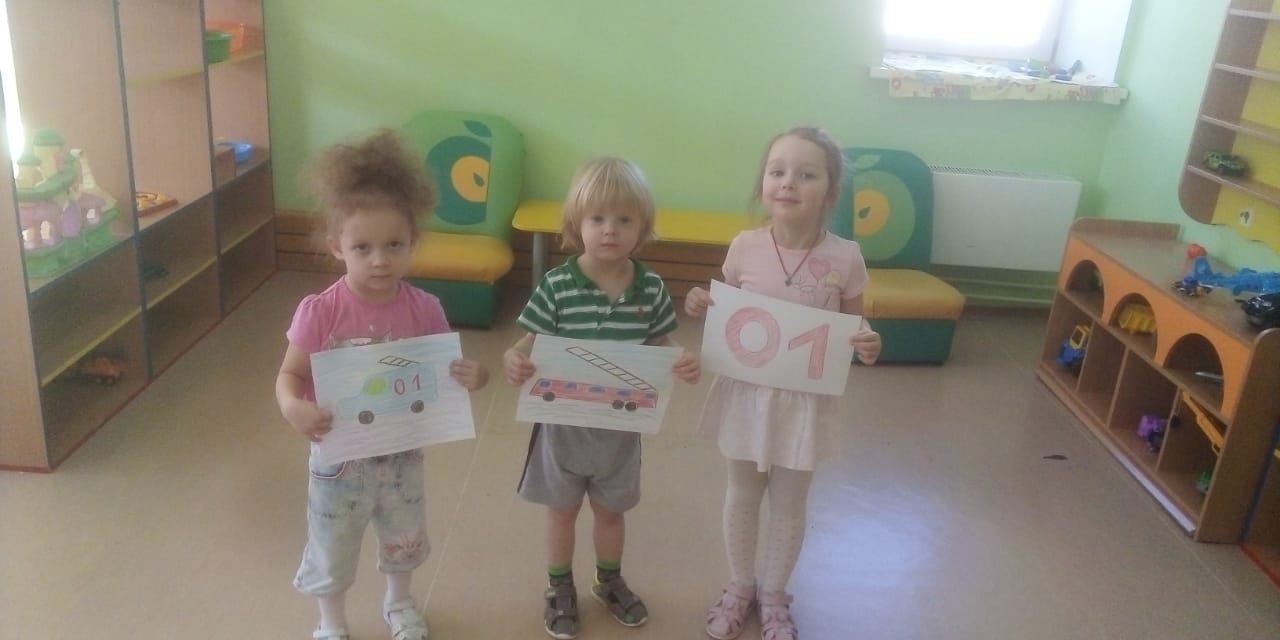 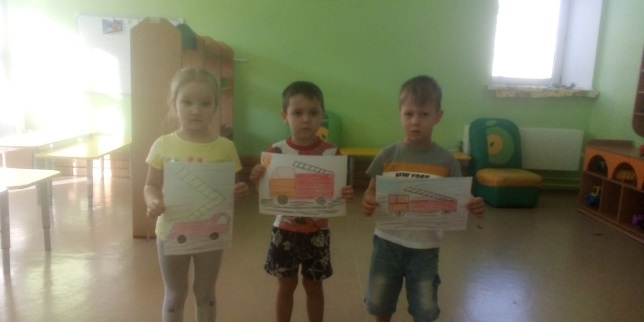 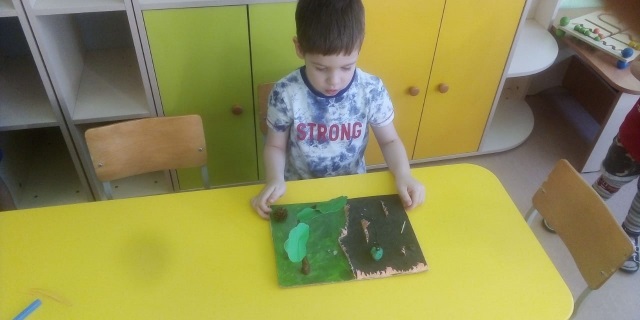 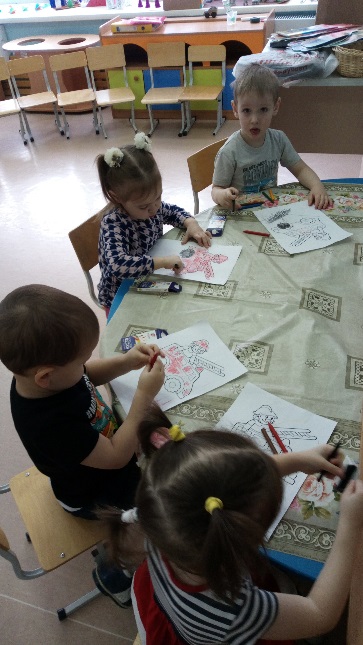 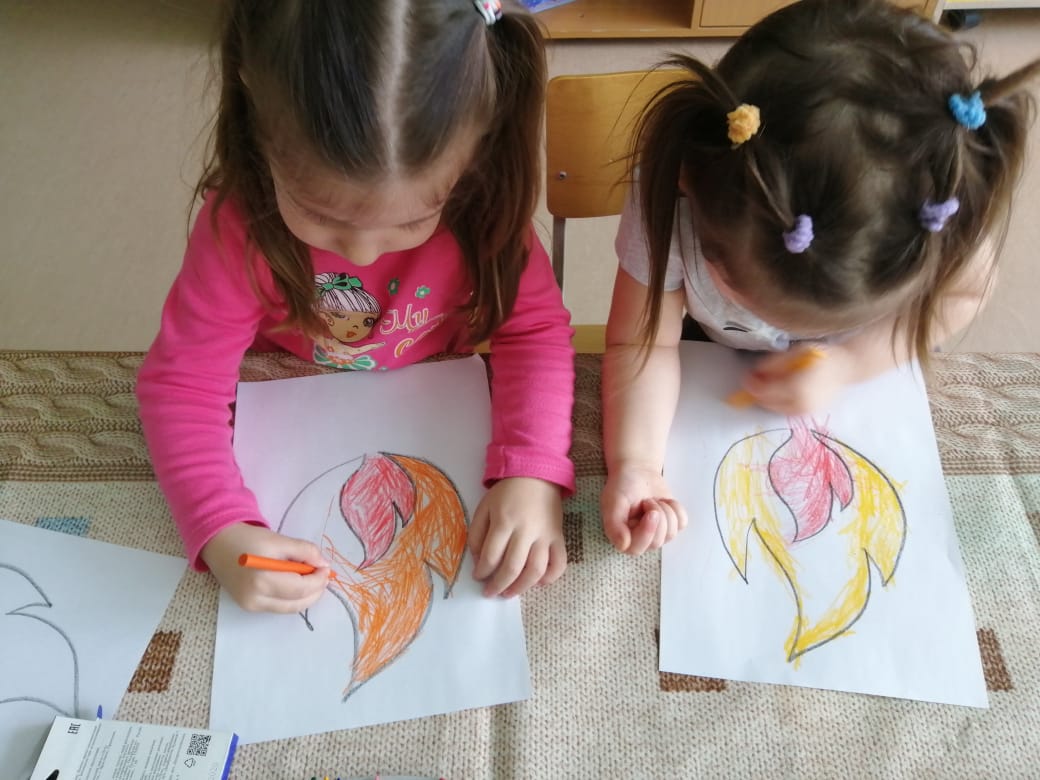 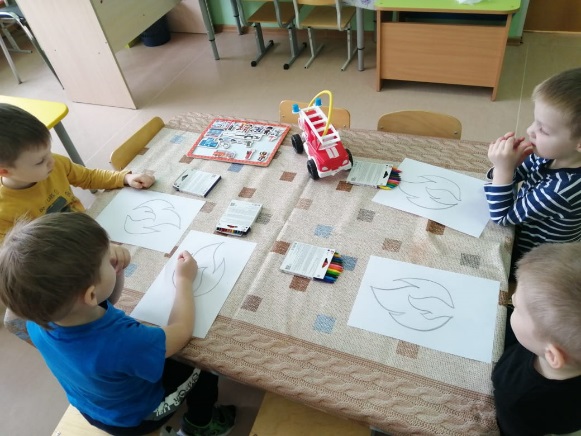 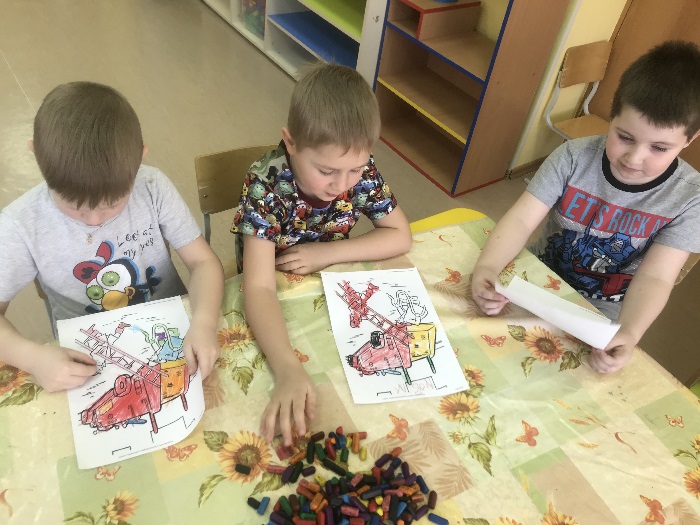  Сюжетно - ролевая игра «Пожарные на учении»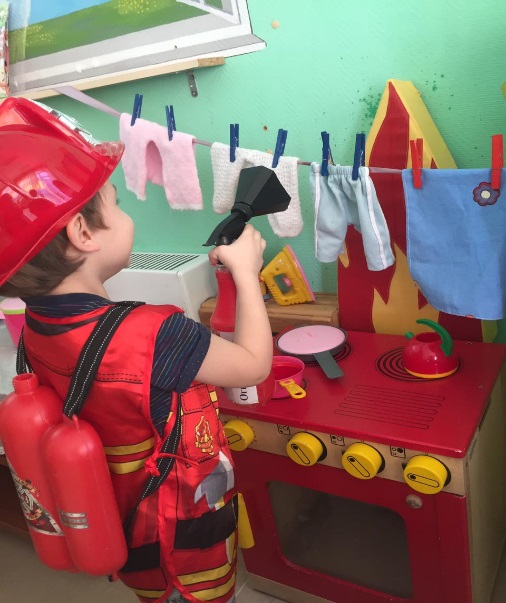 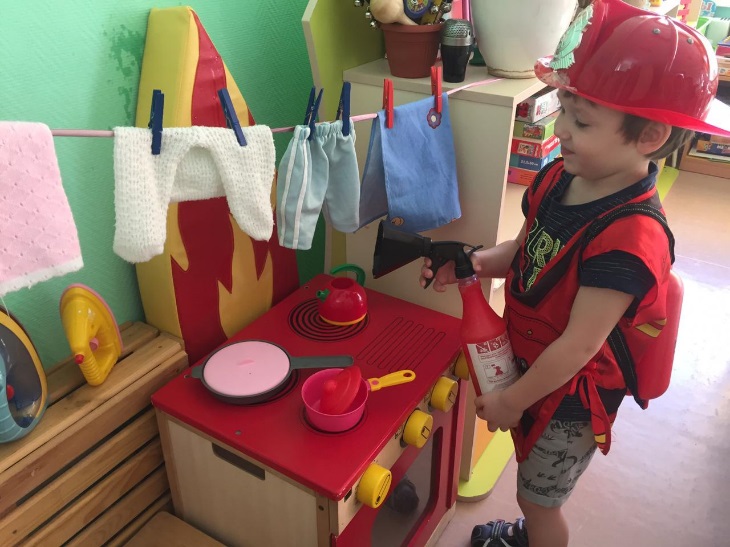 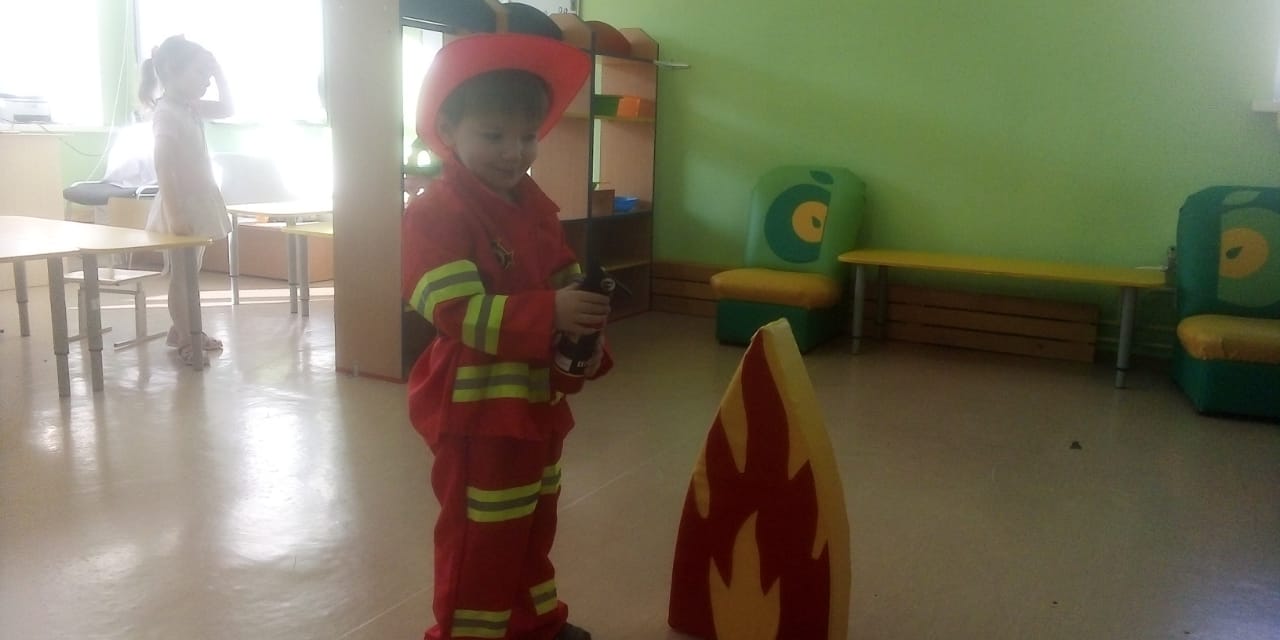 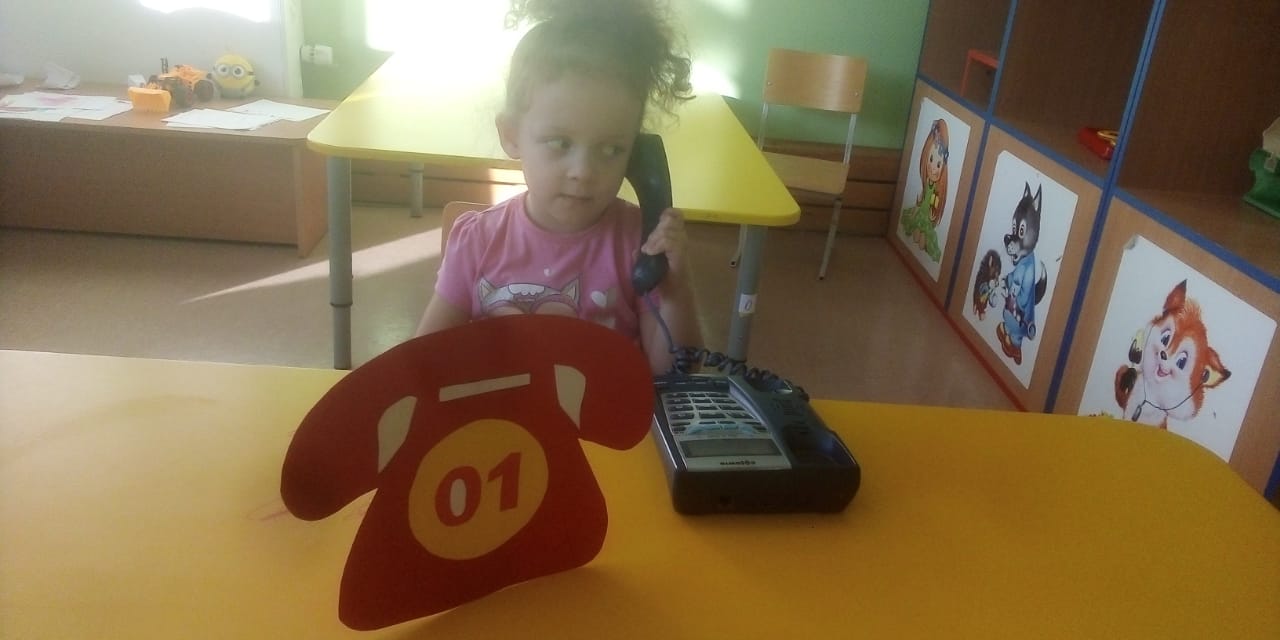 Дидактическая игра « Что можно, а что нельзя» - не трогай чужие вещи на улице- это может быть опасно. «Пожарные предметы».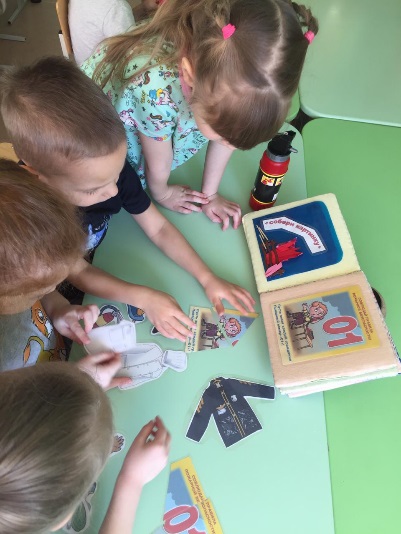 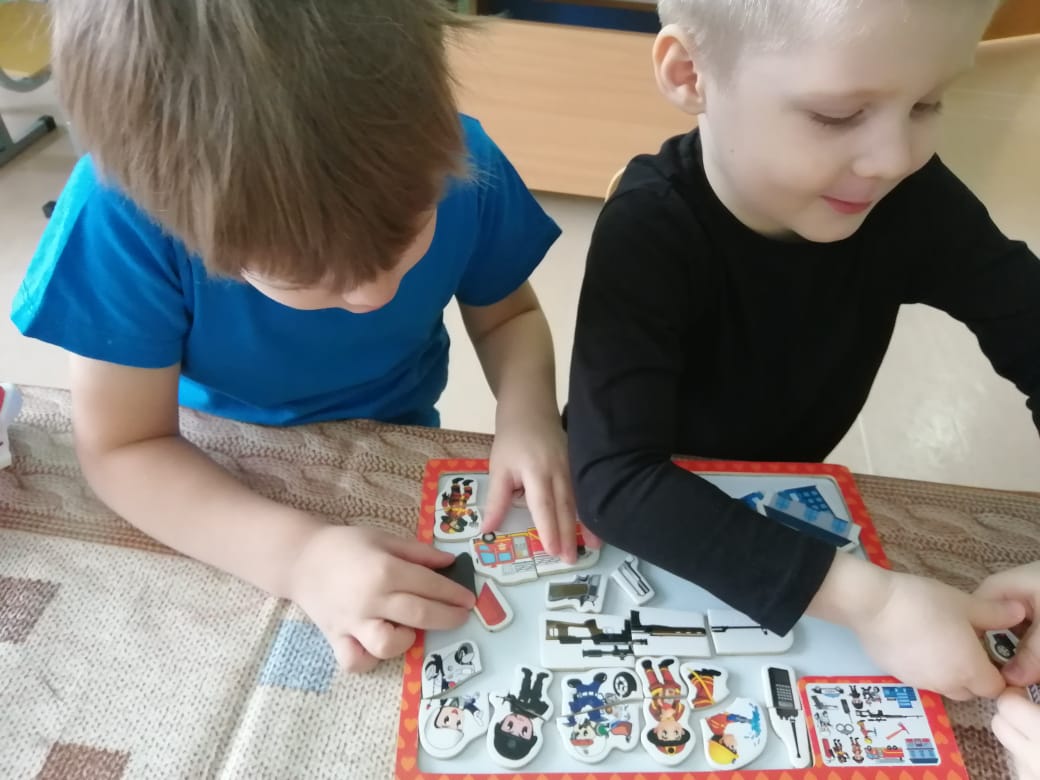 Просмотр мультфильмов о правилах безопасности.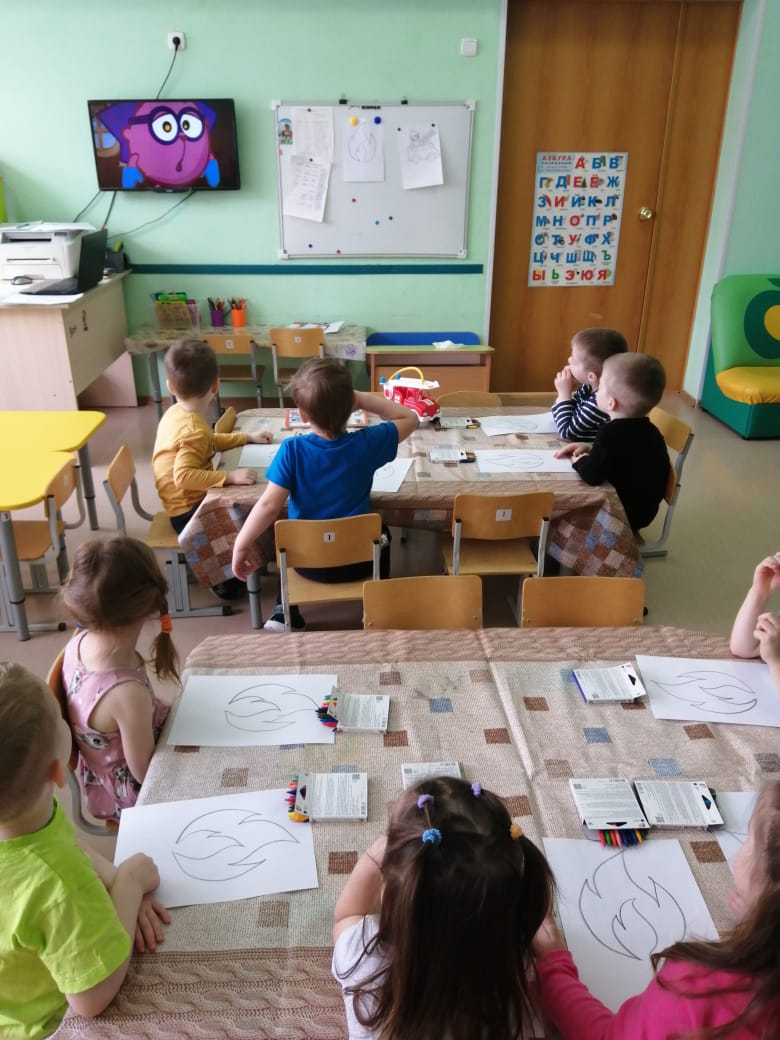 Непосредственно-образовательная деятельность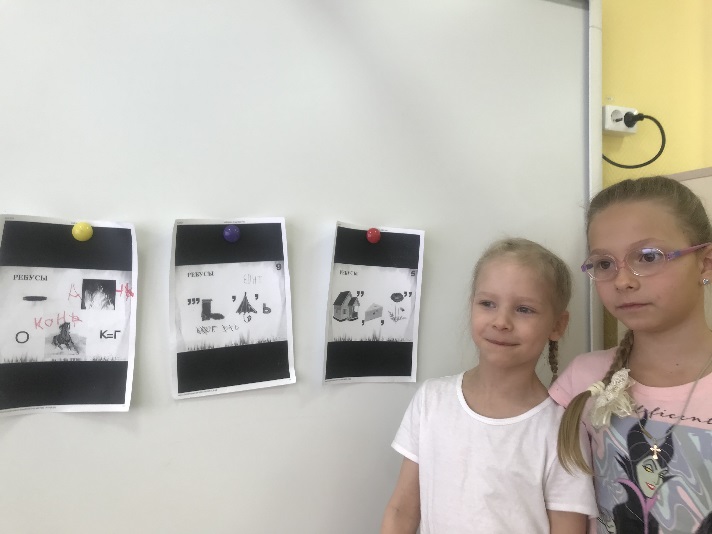 Воспитанники приняли участие в обсуждении и разыгрывании различных ситуаций после просмотра видеофильмов по теме безопасность "Азбука безопасности", , "Один дома", "Правила безопасности".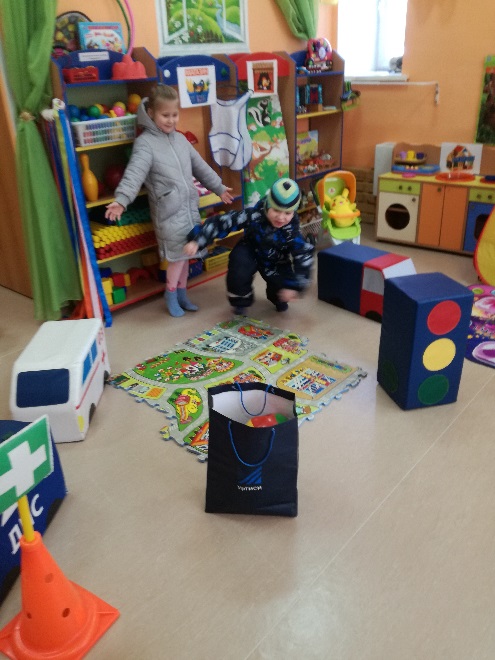 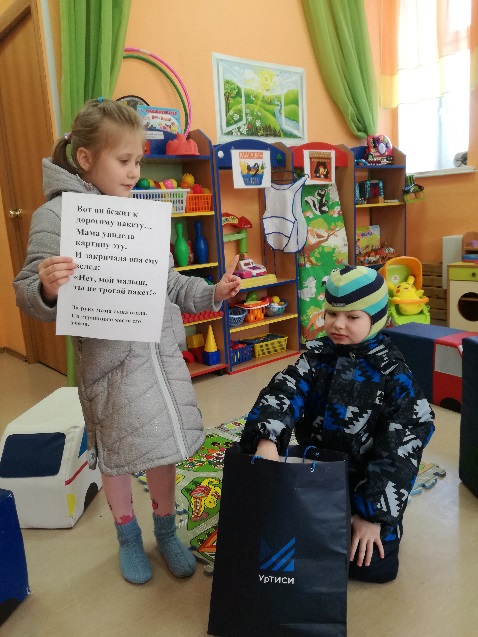 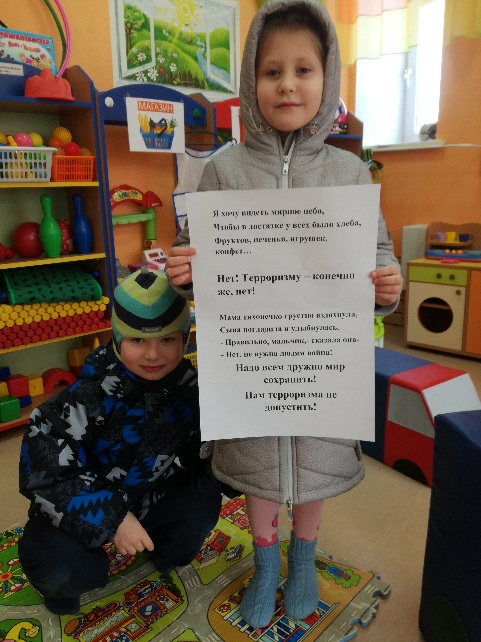 